Приложение №9к муниципальной программе сельского поселения Воротнее муниципального района Сергиевский«Формирование комфортной городской среды на 2018-2022 годы» Варианты малых архитектурных форм, возможные к применению при осуществлении работ по благоустройству дворовых и общественных территорий сельского поселения Воротнее муниципального района Сергиевский№ п/пЭскизОписание1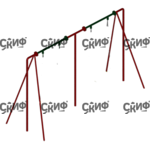 Качели металлические без подвеса, размеры 3600х1200х2000 2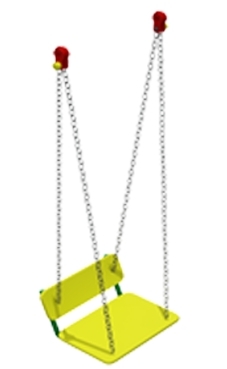 Сиденье деревянное со спинкой, с цепями, размеры 450х350х14003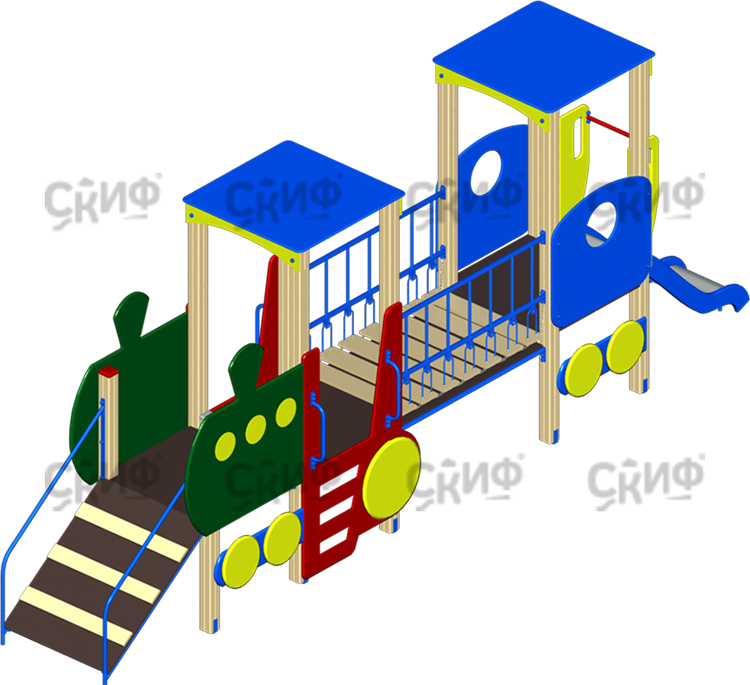 Детский игровой комплекс «Паровозик», размеры 6750х3600х25504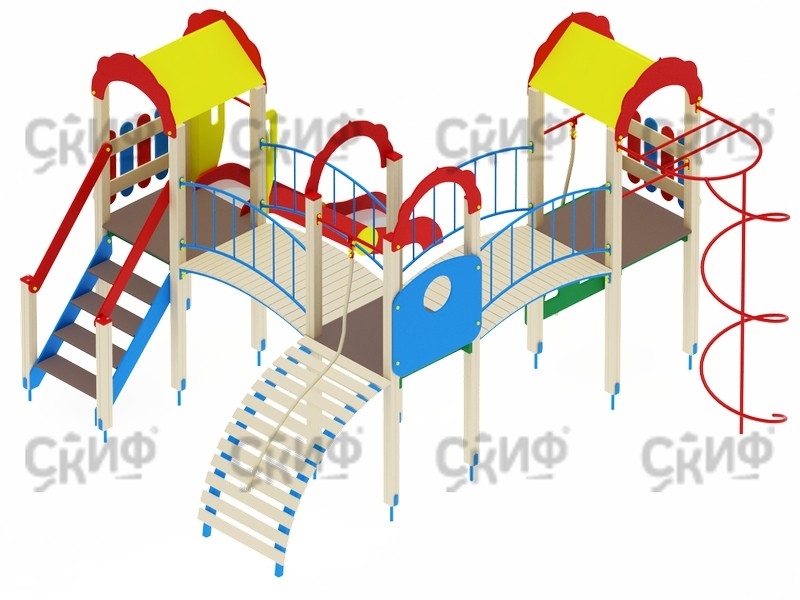 Детский игровой комплекс «Городок», размеры 4780х4880х30005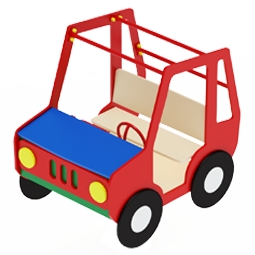 Игровая форма «Машинка», размеры 1200х820х12006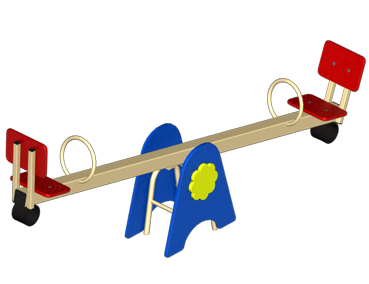 Качалка-балансир большой, размеры 2800х300х7007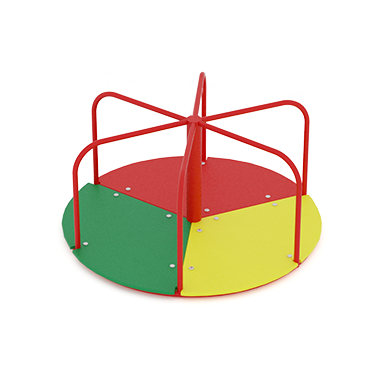 Карусель «Радуга», диаметр 1600 мм, высота 700 мм8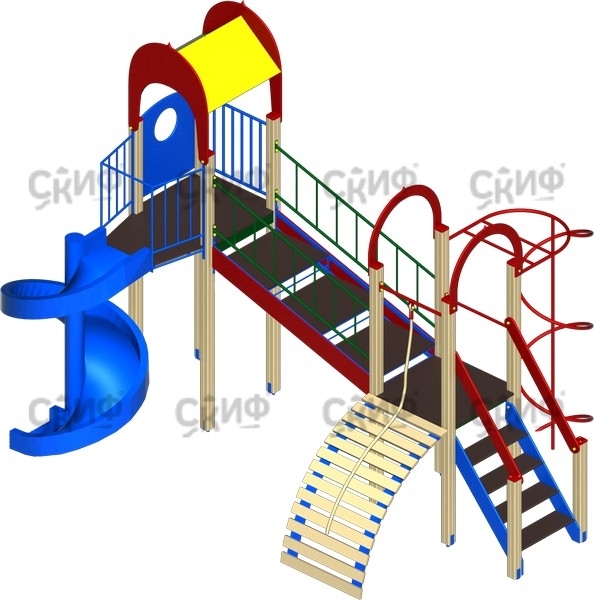 Детский игровой комплекс «Рада», размеры 5930х4700х4000 мм9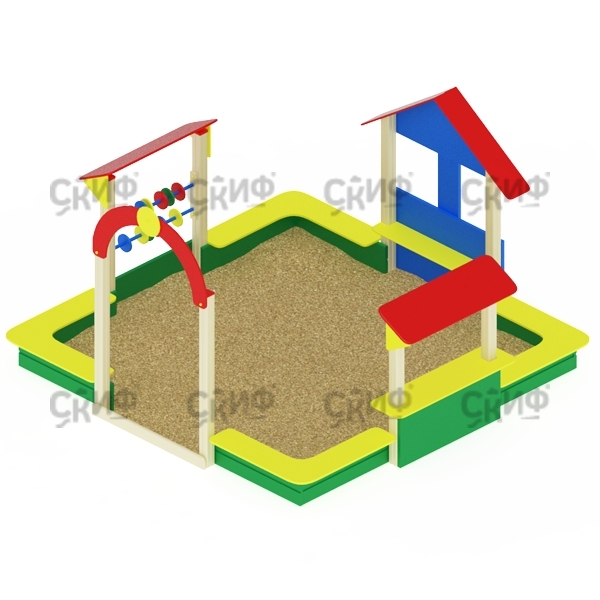 Песочный дворик «Теремок», размеры 3280х3200х2000 мм10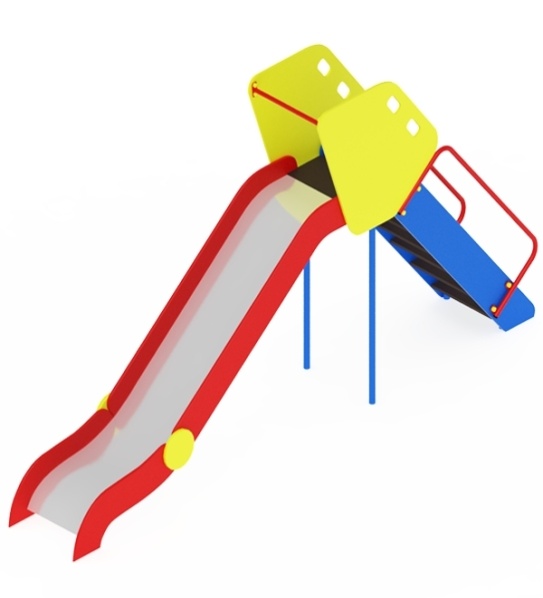 Горка с лестницей и площадкой высотой 1600 мм11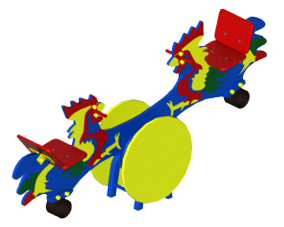 Качалка-балансир «Петушки», размеры 2000х400х90012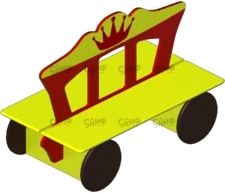 Скамья детская «Карета», размеры 1100х620х820 мм13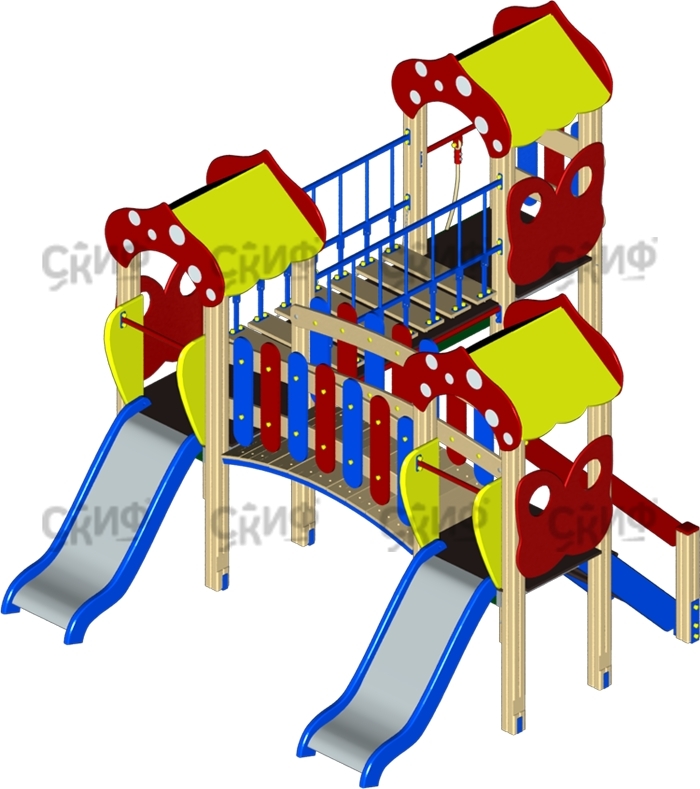 Детский игровой комплекс «Полянка», размеры 3230х4490х2600 мм14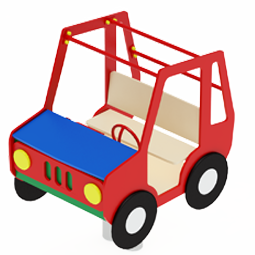 Качалка на пружине «Машинка», размеры 1200х820х120015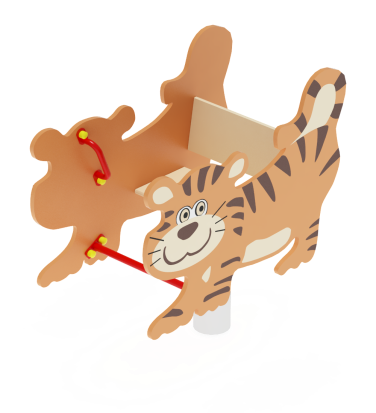 Качалка на пружине «Тигренок», размеры 1050х580х87016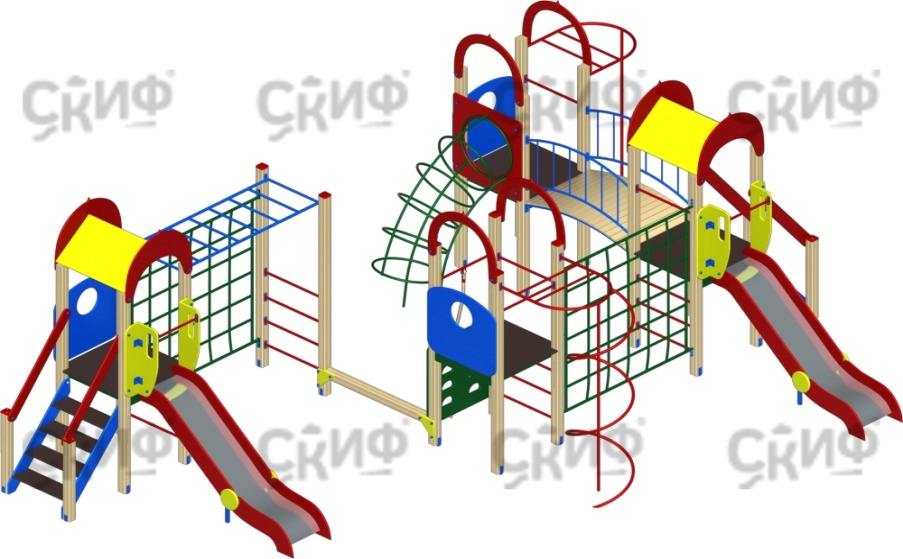 Детский игровой комплекс «Дворик детства», размеры 8980х5760х3000 мм17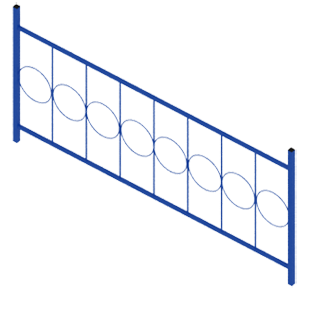 Ограждение тип 2 H-980